Okanagan-Skaha Teacher Mentorship Program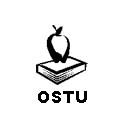 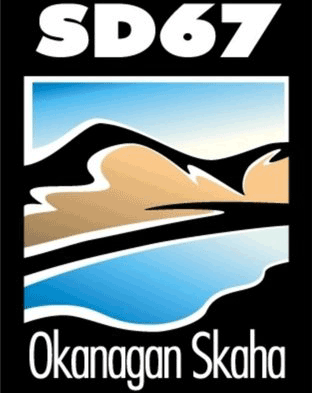 What is mentorship?Mentoring is a reciprocal and non-evaluative process by which colleagues collaborate to share their experiences, knowledge, and skills for personal and professional growth.How will mentorship strengthen my practice?Mentoring relationships:build confidenceencourage reflective practice develop proactive problem solvingaffirm skills and capacitieshelp focus participants on student learningprovide different points of viewmodel instructional strategiesWho can participate in the mentorship program?The mentorship program is for teachers within their first five years of practice, and for teachers transitioning into new roles (i.e., new to primary/intermediate/middle/high; new to prep relief; new to SPED; etc).As a mentee, what will my responsibilities be?be prepared to share learning aspirations and work collaboratively and reciprocally with othersreflect on daily practice and identify professional goalscommit to all of the Mentorship Program training sessionsconsider formative feedbackHow will I be paired with a mentor?The Mentorship organizers will pair you with a colleague whom they consider best able to support your learning goals. Mentors will support a cohort of 2-3 Mentees, so you will also have the opportunity to collaborate and connect with other teachers as well.Is a mentorship relationship worth the time and effort?Teachers who participated in our mentoring have said YES! The program provides opportunities for teachers to think, plan, and work together in ways that may not be available without a mentorship program.  If you have any questions, please contact Alicia Moura at amoura@summer.com, or Jason Corday at jcorday@summer.com.Mentee Profile Okanagan-Skaha Mentorship ProgramName: ___________________________________ E-mail: _____________________________School(s): ______________________________________ Current assignment(s): _________________________Previous assignments: ________________________________________________________________________Number of years teaching: ____________________            Phone contact: ____________________________Please check if you are applying as a returning mentee participant        Summarize in point form the reasons why you would want to work with a mentor, and what you are looking for from a Mentor (can be brief): What areas of teaching and learning would you most want assistance with this year? It’s ok to say “everything!”
Do you have a Mentor in mind? Potential Mentor’s namePotential Mentor’s school